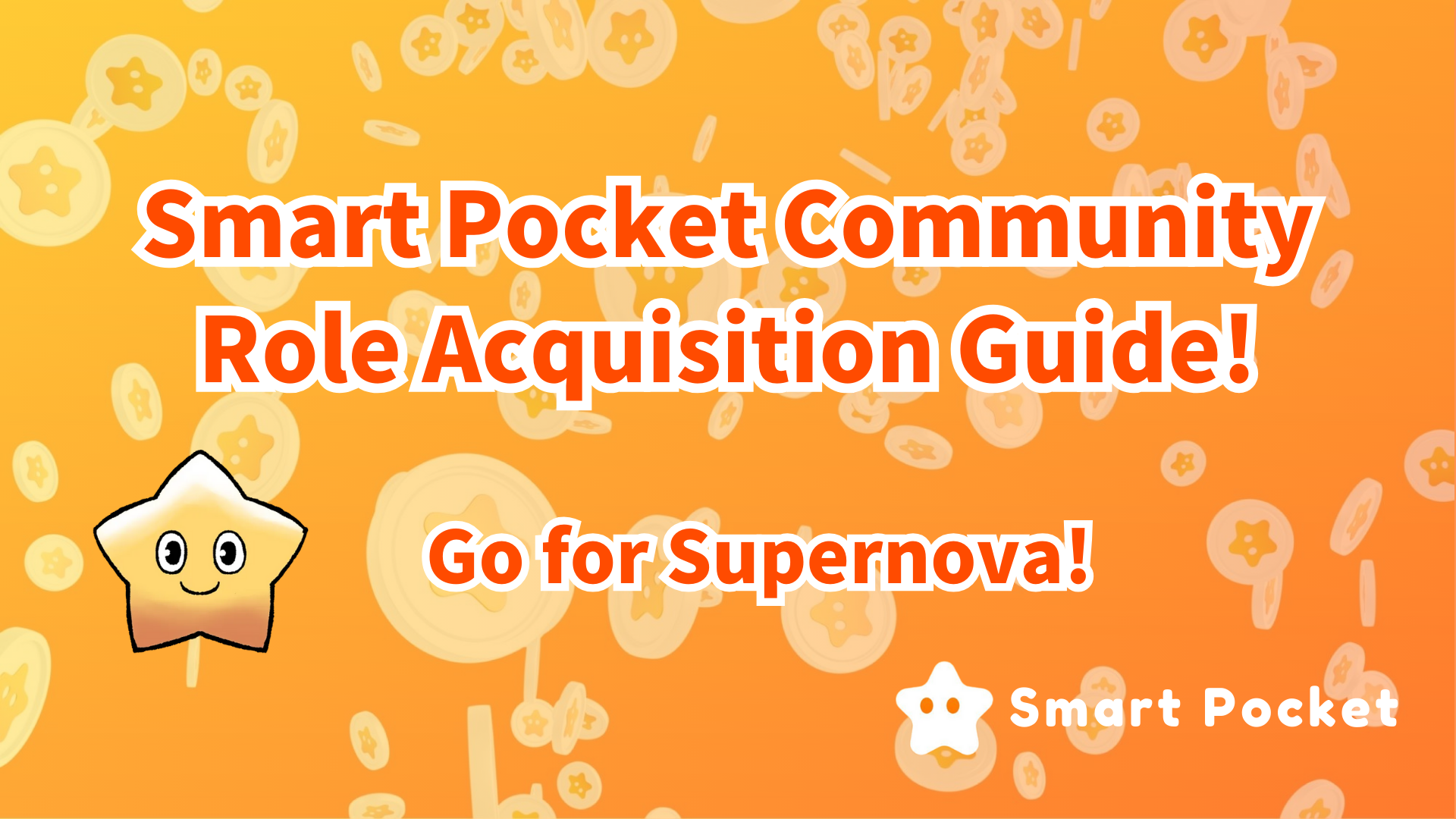 聰明的口袋社區角色（卷）獲取指南！讓我們瞄準超新星！！大家好，在上一篇文章中，我們介紹了Smart Pocket Discord社區的“問答”和“隆隆聲”活動。你讀了嗎？在社區活動活動中，獲勝者不僅贏得獎品，而且還可以獲得證明。接下來，我將介紹哪些類型的社區活動，可以獲得哪些條件以及隨後的收益。在開始智能口袋社區成立於2023年9月。在Smapoke啟動時，我在Premint中註冊並在Airdrop方法中贏得了積分。此後，該更新通過參加該活動而獲得了積分，從而使操作更易於操作。在2024年初，已經添加了新的活動和職能以使社區更加活躍。但是在2024年5月，宣布了一項新的擲骰規範，並實現了以前條件的成員能夠再次獲得專用卷。什麼是卷？Discord具有多種“滾動”功能，可在特定頻道上提供訪問和特殊功能。Smart Pocket社區具有一種機制，可讓您通過積極參與活動來獲取特殊卷。通過利用Discord的角色功能，您可以促進積極的活動，同時為社區成員提供激勵措施。卷介紹貢獻成員引入可以通過為不和諧社區活動做出貢獻而獲得的角色。①①twinklestar🌟證明它已經在Smart Pocket的Discord社區聊天室積極地達到了10級（在實現10級目標的目標時獲得1000分和Twinklestar🌟）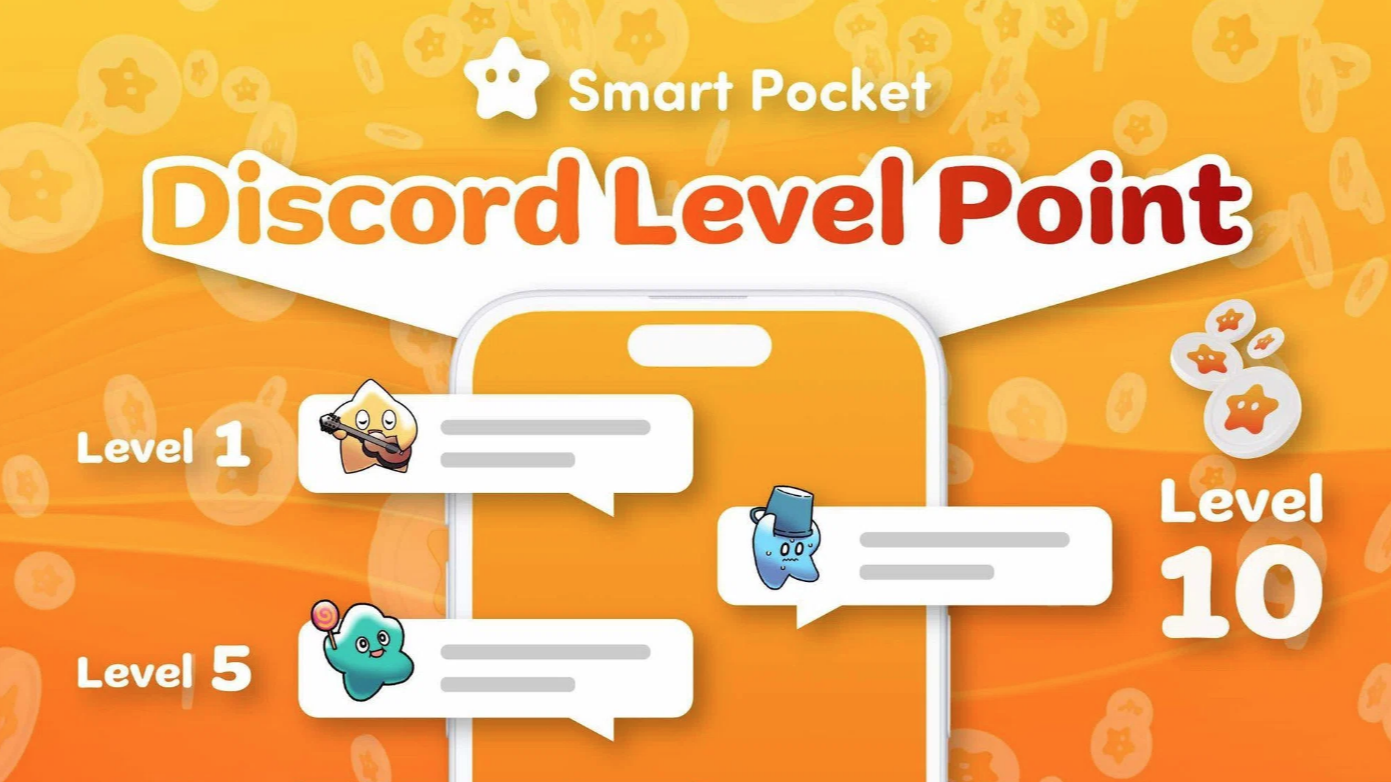 有些是需要社區互動的積極進取和耐心的角色，並且可以相對容易獲得。一旦消息達到一定數量，級別將自動上升，您將收到通知，您可以在級別檢查中進行檢查渠道。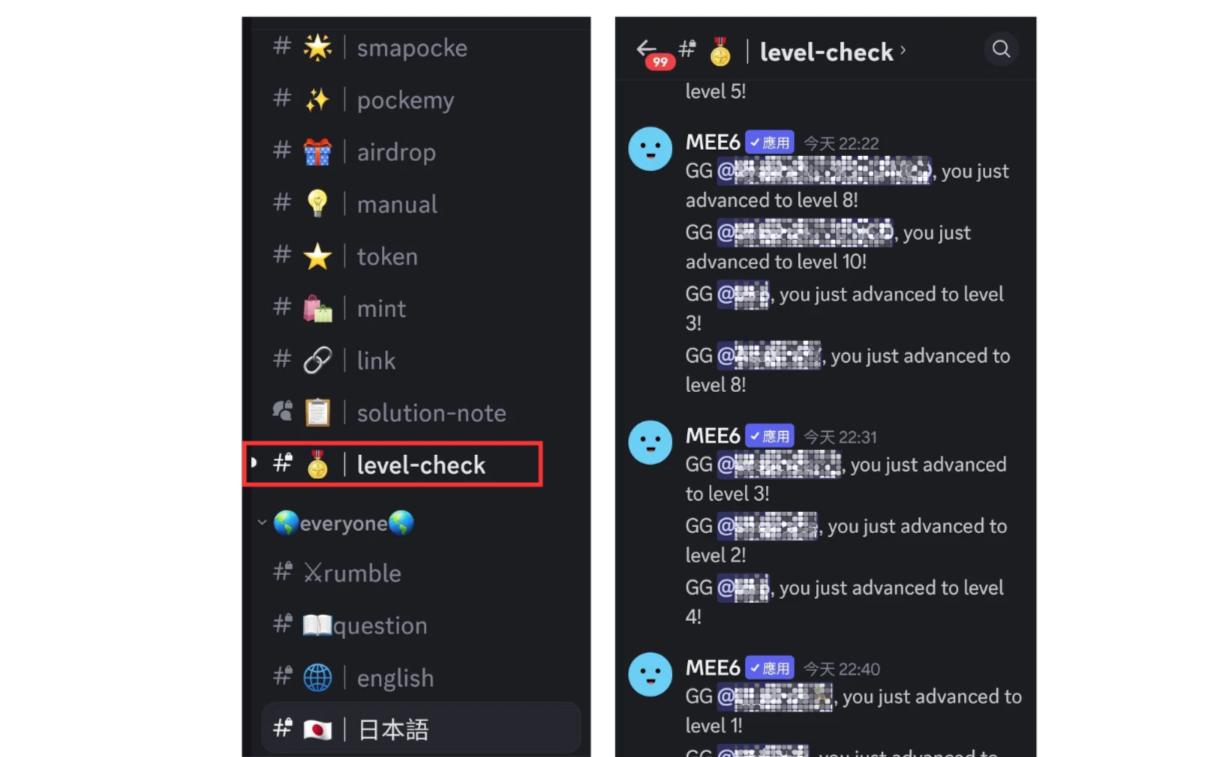 因此，這是在社區中交換消息的一種方法，不僅是用每種語言聊天，而且在隆隆的活動中聊天並激發它們。* 1：實現目標後，將錢包在-Level -10頻道上提交。1000點將被發送。* 2：請遵守社區規範並做出適度的言論。禁止說：“禁止，均衡，廣告，欺詐，毫無意義的信息，違反規則和社區氣氛”。②intelligencestar🌟證明您將正確參加問答活動，並被選為贏家（獲勝者贏得了10USDT獎和情報明星🌟）⇨📖📖🗓🗓🗓🗓🗓🗓🗓🗓日期：每個星期五00時間：23：00（JST）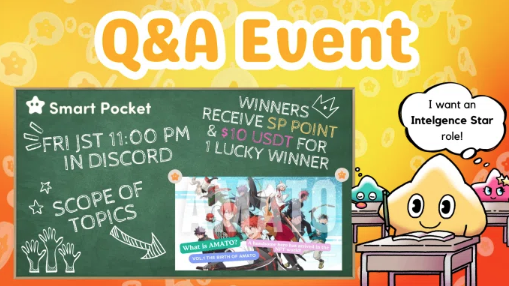 這需要一個可以隨著時間的時間進行調查的水平，並且可以在活動期間回答。缺陷取決於問題的內容，對項目的理解，學習程度等。因此，掌握角色的困難也取決於每個人的情況和活動​​的狀況。如果您認真地參與，通常可以輕鬆地獲得它，但是隨著時間的流逝，這些卷可能會受到限制。通常，有關問題範圍的文章將在活動前一天發表。如果您正確回答並被選為獲勝者，則將獲得獎品和獎品。有關問答活動的詳細信息，請參見以下內容。https://note.com/japandaosolution/n/nf78c58c19093③Battlestar🌟證明您將被授予Rumble的獲勝者（獲勝者贏得了500分或獎品，例如10 USDT和BattleStar🌟）⇨⚔🗓🗓🗓🗓🗓🗓🗓🗓🗓日期：每個星期六，星期日00時間：23：00（JST）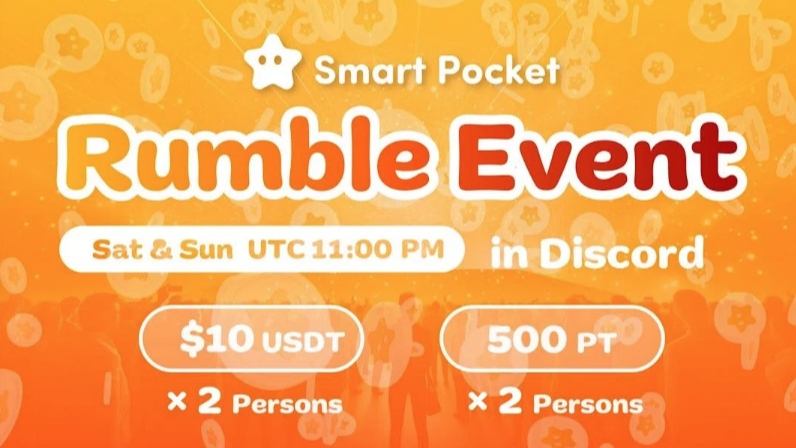 該活動期間的比賽是由系統自動執行的，成為贏家的機會就像彩票一樣幸運，因此，獲得三個活動和非常罕見的捲的難度是最高的。如果您有機會，參加很多次並感到興奮。有關隆隆聲的細節，請參見以下內容。https://note.com/japandaosolution/n/nc2d3ae603c8b④supernova🌟如果您的所有角色都低於三個皇冠成就，那麼Supernova🌟將被授予榮譽角色。眨眼星情報星戰星🌟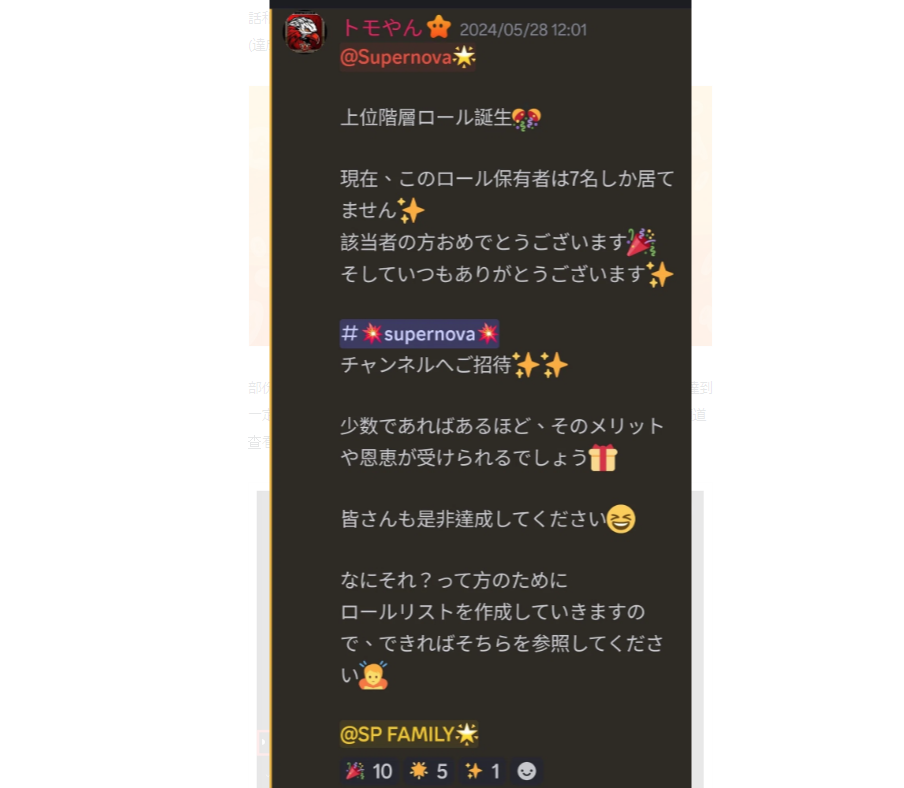 在早期，這是一個非常罕見的捲，只有七個人。通常，越困難，稀有，成員越少，您可以享受的利潤和利益就越多。*大約有3,000人贏得了這一榜首，而社區數量超過21,000（截至2024年6月）。總會員接下來，我將介紹一般成員可以收購的角色。werify認證完成後，社區功能將打開✅和早期參與者的證明。收購OG頻道於2023年11月15日關閉，因此隨後的社區成員無法獲得OG。✅SP家庭證明你愛這個社區server助推器服務器改進。請通過每個月的服務器的提升（可能需要付費訂閱），從而鎖定所選服務器新近改進的組益處。管理成員介紹社區管理團隊的角色。Aadmin聰明的口袋創始人✅代理Smart Pocket No.2創始人助理support日本核心成員的助手✅支持者支持者領袖✅-HED協助支持者領導助理✅語言支持者海外核心會員管理助理creater聰明的口袋創建者✅EVENT計劃者活動計劃和操作✅Sustolutioner數據庫管理，手動博客創建，應用程序合作等。您可以在智能口袋不和諧中檢查＃✅室中的捲。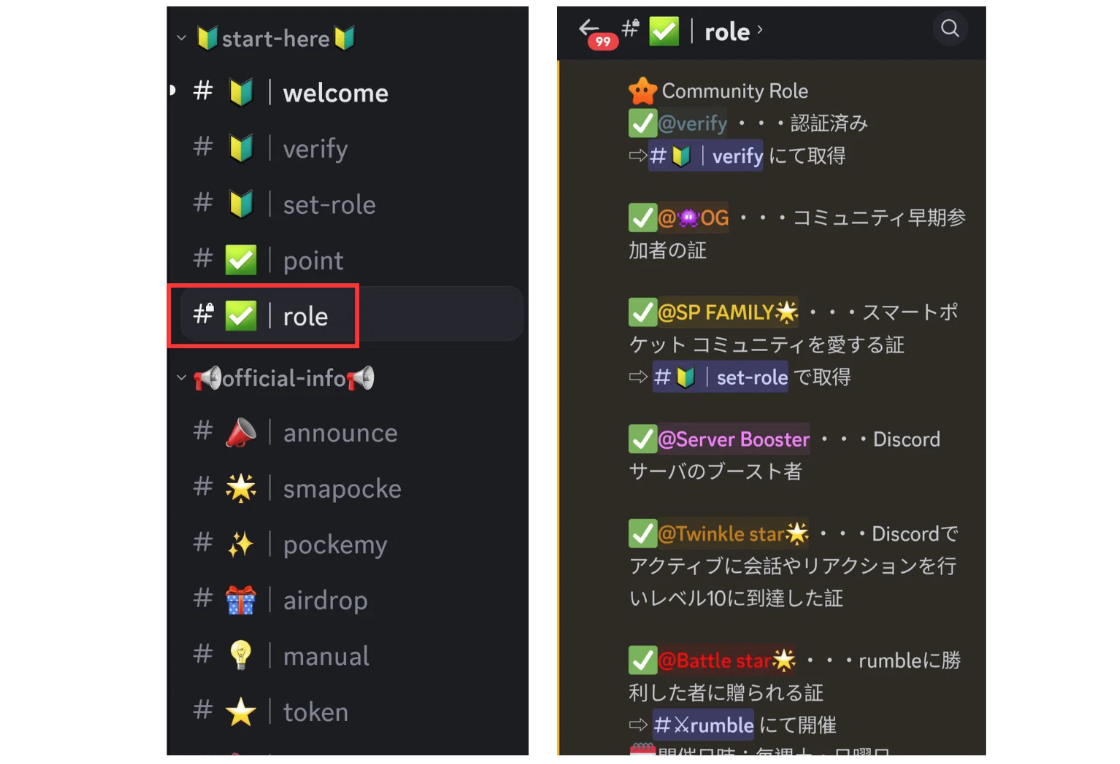 概括引入智能口袋不和諧社區的捲。除了一般成員和運營團隊外，積極參與社區的成員還有機會扮演敬業的角色。隨著時間的流逝，將來可能會添加新的活動和NFT卷。繼續參加項目活動並獲得這些卷將增加未來的利益。如果您對Smart Pocket感興趣，請跟隨並滑雪“ SMAPKE雜誌”。官方X帳戶：https：//twitter.com/smapocket官方不和諧：https：//discord.com/invite/smartpocket